Załącznik do uchwały Nr 12/496/23Zarządu Województwa Kujawsko-Pomorskiego z dnia 22 marca 2023 r.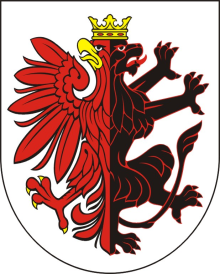 S p r a w o z d a n i e o zawartych  umowach na realizację w 2022 roku zadania własnego Województwa Kujawsko-Pomorskiego polegającego na tworzeniu warunków sprzyjających rozwojowi sportuWSTĘPSejmik Województwa Kujawsko-Pomorskiego w dniu 18 lutego 2019 r. podjął uchwałę Nr III/78/19 w sprawie określenia warunków i trybu finansowania zadania własnego Województwa Kujawsko-Pomorskiego polegającego na tworzeniu warunków sprzyjających rozwojowi sportu. Uchwała ta dała możliwość wspierania klubów sportowych, prowadzących działalność w zakresie sportu                                          i kultury fizycznej wśród mieszkańców Województwa jednocześnie wzmacniając ich rolę decyzyjną oraz organizacyjną w obszarze sportu. Zgodnie z uchwałą dotacja może być przyznana klubowi sportowemu na:realizację programów szkolenia sportowego;zakup i modernizację sprzętu sportowego;pokrycie kosztów organizowania zawodów sportowych lub uczestnictwa w takich zawodach;pokrycie kosztów korzystania z obiektów sportowych dla celów szkolenia sportowego;a maksymalny poziom dofinansowania nie może przekroczyć 90% wartości całkowitej zadania.Ponadto, w dniu 21 grudnia 2020 roku uchwałą Nr XXVIII/407/20 Sejmik Województwa Kujawsko-Pomorskiego dokonał zmiany omawianej uchwały poprzez wprowadzenie nowego zadania – stypendia sportowe, na które może być przyznana dotacja do 100% wartości całkowitej.Głównymi celami wspierania klubów są:poprawa warunków uprawiania sportu przez zawodników klubów sportowych działających na terenie Województwa,poprawa kondycji fizycznej i zdrowia psychicznego mieszkańców Województwa poprzez uczestnictwo w aktywnym stylu życia,osiąganie wyższych wyników sportowych przez zawodników klubów sportowych działających na terenie Województwa,promocja sportu i aktywnego stylu życia,umożliwienie dostępu do różnorodnych form sportowej aktywności jak największej liczbie mieszkańców Województwa.Zgodnie z założeniem omawianej uchwały, Zarząd Województwa jest zobowiązany do przedłożenia Sejmikowi Województwa Kujawsko-Pomorskiego informacji o zawartych  umowach na realizację zadania własnego Województwa Kujawsko-Pomorskiego polegającego na tworzeniu warunków sprzyjających rozwojowi sportu do 31 marca danego roku.STRESZCZENIE W ramach planowanego wsparcia realizacji zadania własnego Samorządu Województwa Kujawsko-Pomorskiego w 2022 roku ogłoszono 4 nabory ofert w konkursie dotacyjnym skierowane do klubów sportowych prowadzących działalność na terenie województwa w 2 obszarach tematycznych tj.: stypendia sportowe (1 nabór) oraz szkolenie sportowe dzieci i młodzieży                                      (3 nabory). W okresie sprawozdawczym złożono łącznie 152 oferty, z czego dofinansowanie otrzymało 130 podmiotów (124 oferty) na realizację zadań publicznych na łączną kwotę 2 420 198,00 zł, z czego kluby  wykorzystały środki na łączną kwotę 2 417 691,95 zł.	96 klubów sportowych podpisało umowy dotacyjne, z czego:34 zarówno na stypendia sportowe jak i szkolenie dzieci i młodzieży;59 na szkolenie dzieci i młodzieży;3 na stypendia sportowe.I. STYPENDIA SPORTOWEW dniu 17 listopada 2021 roku uchwałą Nr 45/1879/21 Zarząd Województwa ogłosił nabór ofert                               w konkursie dotacyjnym nr 1/2022 na sfinansowanie stypendiów sportowych dla dzieci i młodzieży za wysokie wyniki sportowe w międzynarodowym lub krajowym współzawodnictwie sportowym w 2021 roku (w kategoriach wiekowych od junior młodszy/kadet do młodzieżowiec).W zależności od osiągniętego sukcesu zawodnicy mogli liczyć na następującą wysokość stypendium:Kategoria I - 1 000 zł – dla medalistów Igrzysk Olimpijskich i Paraolimpijskich,Kategoria II - 500 zł – dla medalistów mistrzostw świata, mistrzostw Europy, Młodzieżowych Igrzysk Olimpijskich Młodzieży,Kategoria III - 400 zł – dla złotych medalistów młodzieżowych mistrzostw Polski i mistrzostw Polski juniorów w dyscyplinach indywidualnych lub zespołach dwuosobowych,Kategoria IV - 300 zł – dla złotych medalistów Ogólnopolskiej Olimpiady Młodzieży, Mistrzostw Polski Juniorów Młodszych w dyscyplinach indywidualnych oraz dla złotych medalistów Młodzieżowych Mistrzostw Polski i Mistrzostw Polski Juniorów w dyscyplinach drużynowych.W ramach ww. naboru łącznie wpłynęło 51 ofert, z czego 13 nie spełniło wymogów formalnych a jeden klub wycofał swoją ofertę. Zarząd Województwa Kujawsko-Pomorskiego uchwałą Nr 9/329/22 z dnia 9 marca 2022 r., zmienioną uchwałami: Nr 22/872/22 z dnia 8 czerwca 2022 r., Nr 25/1005/22 z dnia 29 czerwca 2022 r., Nr 27/1118/22 z dnia 13 lipca 2022 r. oraz Nr 37/1482/22 z dnia 21 września 2022 r. dokonał rozstrzygnięcia przyznając dotacje 37 klubom sportowym z terenu województwa kujawsko-pomorskiego na stypendium sportowe dla 193 zawodników na łączna kwotę 696 200,00 zł. W ciągu roku prawo do pobierania stypendium sportowego straciło 3 zawodników CWZS ”Zawisza” Bydgoszcz Stowarzyszenie Lekkoatletyczne (przestali być członkami klubu: 1osoba od lipca, 2 osoby od sierpnia) w związku z czym stypendium zostało wypłacone im w niepełnej kwocie.Stypendia były finansowane w 100% ze środków budżetu Samorządu Województwa.Szczegóły w tabeli poniżej:II Szkolenie sportowe Nabór w konkursie dotacyjnym nr 2/2022W dniu 6 kwietnia 2022 roku uchwałą Nr 13/483/22 Zarząd Województwa ogłosił nabór ofert                                     w konkursie dotacyjnym nr 2/2022 na sfinansowanie realizacji programów szkolenia sportowego dla dzieci i młodzieży w klubach sportowych. O dotacje ubiegać mogły się kluby sportowe działające na terenie województwa, w których trenują dzieci i młodzież, a kluby te osiągnęły wysokie wyniki we współzawodnictwie sportowym  w dyscyplinach ujętych w Krajowym Systemie Sportu Młodzieżowego. W ramach realizacji programów szkoleniowych można było uzyskać dotację na dofinansowanie:wynagrodzeń (wraz z pochodnymi) trenerów, sędziów sportowych i innych osób zatrudnionych specjalnie na potrzeby przeprowadzenia szkolenia,wynajmu sal/pomieszczeń i obiektów sportowych,wyżywienia,zakwaterowania,transportu,zakupu sprzętu i wyposażenia sportowego,kosztów administracyjnych.Wartość przyznanej dotacji warunkowana była ilością ww. pkt w Krajowym Systemie Sportu Młodzieżowego, oddziaływaniem przedsięwzięcia na sferę organizacyjną sportu lub współzawodnictwo sportowe i ich rozwój na właściwym poziomie, kalkulacją kosztów w odniesieniu do zakresu rzeczowego, oceną wykonania przedsięwzięcia klubu sportowego dotowanego przez Województwo w okresie poprzednim - w zakresie rzetelności i terminowości realizacji oraz rozliczenia otrzymanych na ten cel środków, a także udziałem środków klubu w planowanym przedsięwzięciu.W ramach ww. naboru wpłynęły 73 oferty, z czego 13 ofert nie spełniało wymogów formalnych.W dniu 23 czerwca 2022 roku Zarząd Województwa Kujawsko-Pomorskiego uchwałą Nr 24/975/22 dokonał rozstrzygnięcia przyznając dotacje na sfinansowanie 60 programów szkolenia sportowego realizowanych przez 65 klubów sportowych na łączna kwotę 1 256 040,00 zł, z czego kluby  wykorzystały środki na łączną kwotę 1 253 951,95 zł. Dotacja Samorządu Województwa wyniosła 63,32% wartości całkowitej wszystkich 60 programów. Szkoleniem objęto  4 255 młodych sportowców.Szczegóły w tabeli poniżej: Nabór w konkursie dotacyjnym nr 3/2022W dniu 23 czerwca 2022 roku uchwałą Nr 24/976/22 Zarząd Województwa ogłosił nabór ofert                                     w konkursie dotacyjnym nr 3/2022 na sfinansowanie realizacji programów szkolenia sportowego dla dzieci i młodzieży w klubach sportowych. Nabór odbywał się na identycznych zasadach jak nabór w konkursie dotacyjnym nr 2/2022 i był odpowiedzią na apel środowiska sportowego, gdyż nie wszystkie uprawnione podmioty zdążyły złożyć dokumenty bądź złożone dokumenty zawierały błędy (nowe zasady naboru).W dniu 19 lipca 2022 roku Zarząd Województwa Kujawsko-Pomorskiego uchwałą Nr 28/1181/22 dokonał rozstrzygnięcia przyznając dotacje na sfinansowanie 22 programów szkolenia sportowego realizowanych przez 23 kluby sportowe na łączną kwotę 368 158,00 zł, z czego kluby wykorzystały środki na łączną kwotę 367 540,00 zł. Dotacja Samorządu Województwa wyniosła 65,29% wartości całkowitej wszystkich 22 programów. Szkoleniem objęto 1 457 młodych sportowców.Szczegóły w tabeli poniżej:Nabór w konkursie dotacyjnym nr 4/2022W dniu 14 września 2022 roku uchwałą Nr 36/1465/22 Zarząd Województwa ogłosił nabór ofert                                     w konkursie dotacyjnym nr 4/2022 na sfinansowanie realizacji programów szkolenia sportowego dla dzieci i młodzieży z niepełnosprawnościami w klubach sportowych. Podstawowym czynnikiem uprawniającym do udziału w naborze były zapisy w statucie klubów sportowych dotyczące prowadzenia działalności sportowej na rzecz osób niepełnosprawnych. W odróżnieniu od konkursów nr 2 i 3 kryterium obligatoryjnym nie było posiadanie punktów w Krajowym Systemie Sportu Młodzieżowego. W dniu 2 listopada 2022 roku Zarząd Województwa Kujawsko-Pomorskiego uchwałą Nr 43/1706/22 dokonał rozstrzygnięcia przyznając dotacje na sfinansowanie 5 programów szkolenia sportowego dla osób z niepełnosprawnościami realizowanych przez 5 klubów sportowych na łączną kwotę 100 000,00 zł, środki zostały wykorzystane w całość. Dotacja Samorządu Województwa wyniosła 68,51% wartości całkowitej wszystkich 5 programów. Szkoleniem objęto 75 młodych sportowców                                                               z niepełnosprawnościami.Szczegóły w tabeli poniżej:L.p.Nazwa klubuDyscyplina sportowaLiczba stypendystówLiczba stypendystów w poszczególnych kategoriachPrzyznana dotacja Wykorzystana dotacja % dotacji do wartości całkowitej zadania 1CWZS Zawisza Bydgoszcz Stowarzyszenie Lekkoatletycznelekka atletyka 7kategoria II - 2 osoby;  kategoria III - 2 osoby; kategoria IV-3 osoby22 200,0022 200,00100,00%2BKS Chemik Siatkówka Młodzieżowa Bydgoszczpiłka siatkowa 3kategoria II - 1 osoba kategoria IV-2 osoby 11 000,0011 000,00100,00%3Włocławskie Towarzystwo Wioślarskiewioślarstwo 8kategoria IV-8 osób24 000,0024 000,00100,00%4KST Włókniarz Chełmża kajakarstwo4kategoria IV-4 osób12 000,0012 000,00100,00%5ALKS "Stal" Grudziądzkolarstwo torowe 12kategoria II - 2 osoby;  kategoria III - 1 osoba; kategoria IV-9 osób41 000,0041 000,00100,00%6CWZS Zawisza-Klub Strzelecki Bydgoszczstrzelectwo sportowe 4kategoria III - 3 osoby kategoria IV- 1 osoba 15 000,0015 000,00100,00%7Uczniowski Klub Sportowy "OPP Toruń" szachy1kategoria II - 1 osoba5 000,005 000,00100,00%8Regionalne Towarzystwo Wioślarskie Bydgostia wioślarstwo35kategoria II -4 osoby; kategoria III - 5 osób; kategoria IV - 26 osób; 118 000,00118 000,00100,00%9Akademicki Związek Sportowy UMK wioślarstwo29kategoria II - 5 osób; kategoria III - 2 osób; kategoria IV - 22 osób99 000,0099 000,00100,00%10Nakielskie Towarzystwo Sportowe "Trójka"piłka siatkowa 2kategoria - II - 2 osób10 000,0010 000,00100,00%11CWZS Zawisza-Klub Gimnastycznyakrobatyka  sportowa4kategoria III - 1 osoba; kategoria IV - 3 osoby13 000,0013 000,00100,00%12Międzyszkolny Klub Sportowy "Astoria" Bydgoszczpływanie 5kategoria II - 1 osoba; kategoria III- 2 osoby; kategoria IV - 2 osoby19 000,0019 000,00100,00%L.p.Nazwa klubuDyscyplina sportowaLiczba stypendystówLiczba stypendystów w poszczególnych kategoriachPrzyznana dotacja Wykorzystana dotacja % dotacji do wartości całkowitej zadania 13CWZS Zawisza- Bydgoszcz Stowarzyszenie Kajakowekajakarstwo 16kategoria I - 1 osoba; kategoria II - 3 osoby; kategoria III - 9 osób; kategoria IV - 3 osoby70 000,0070 000,00100,00%14Klub Sportów Siłowych Husaria Lubraniecpodnoszenie ciężarów 1kategoria IV - 1 osoba3 000,003 000,00100,00%15Energa Klub Tenisa Stołowego Toruńtenis stołowy 1kategoria III - 1 osoba4 000,004 000,00100,00%16Toruński Klub Kolarski Pacifickolarstwo 5kategoria III - 5 osób20 000,0020 000,00100,00%17MGLKS Tarpan Mroczapodnoszenie ciężarów 3kategoria II - 2 osoby; kategoria IV-1 osoba13 000,0013 000,00100,00%18Bydgoskie Towarzystwo Wioślarskiewioślarstwo 8kategoria II - 2 osoby; kategoria III - 2 osoby; kategoria IV- 4 osoby30 000,0030 000,00100,00%19Miejski Klub Lekkoatletyczny Toruńlekka atletyka 2kategoria II - 1 osoba; kategoria III - 1 osoba9 000,009 000,00100,00%20Lekkoatletyczny Klub Sportowy Vectra Włocławeklekka atletyka 2kategoria III - 2 osoby8 000,008 000,00100,00%21MUKS Piętnastka Bydgoszczpływanie 4kategoria III - 2 osoby; kategoria IV -2 osoby14 000,0014 000,00100,00%22CWZS Zawisza-Podnoszenie ciężarówpodnoszenie ciężarów 3kategoria II - 1 osoba; kategoria III - 1 osoba; kategoria IV- 1 osoba12 000,0012 000,00100,00%23UKS Copernicus Toruńkolarstwo torowe 5kategoria II - 2 osoby; kategoria III - 1 osoba; kategoria IV- 2 osoby20 000,0020 000,00100,00%24MKS Olimpijczyk Włocławekjudo 1kategoria II - 1 osoba5 000,005 000,00100,00%25Klub Wioślarski "Wisła" Grudziądzwioślarstwo 1kategoria IV - 1 osoba3 000,003 000,00100,00%L.p.Nazwa klubuDyscyplina sportowaLiczba stypendystówLiczba stypendystów w poszczególnych kategoriachPrzyznana dotacja Wykorzystana dotacja % dotacji do wartości całkowitej zadania 26MKSW "Pomorzanin" Toruń boks2kategoria II - 1 osoba; kategoria III - 1 osoba9 000,009 000,00100,00%27UKŻ "Wiking" Toruńżeglarstwo 1kategoria II - 1 osoba4 000,004 000,00100,00%28Klub Sportowy "Wda" Świecielekka atletyka/boks 2kategoria II - 1 osoba; kategoria III - 1 osoba9 000,009 000,00100,00%29UKS Kopernik Bydgoszczkajakarstwo 2kategoria III - 1 osoba; kategoria IV - 1 osoba7 000,007 000,00100,00%30SSiRON Bydgoszczpodnoszenie ciężarów 1kategoria III - 1 osoba4 000,004 000,00100,00%31Grudziądzki Klub Pływacki "Orka"pływanie 1kategoria IV - 1 osoba3 000,003 000,00100,00%32KS Pomorzanin Toruńhokej na trawie 11kategoria IV - 11 osób33 000,0033 000,00100,00%33Klub Jeździecki Wiecanowojeździectwo 1kategoria IV - 1 osoba3 000,003 000,00100,00%34KS Champion Włocławekboks 2kategoria II - 1 osoba; kategoria IV - 1 osoba8 000,008 000,00100,00%35ULKS Zryw Dobrczłucznictwo 1kategoria IV - 1 osoba3 000,003 000,00100,00%36LUKS Start Nakło nad Notecią lekka atletyka2kategoria III - 2 osoby8 000,008 000,00100,00%37LKS Gąsawa hokej na trawie1kategoria II - 1 osoba5 000,005 000,00100,00%Łącznie Łącznie Łącznie 193kategoria I -1 osoba; kategoria II -35 osób; kategoria III-46 osób; kategoria IV-111 osób696 200,00696 200,00L.p.Klub sportowyDyscyplina sportowaNazwa zadania Przyznana 
dotacjaWykorzystana 
dotacja% wykorzystania do przyznanej dotacji Liczba zawodników objęta szkoleniem1ENERGA KLUB TENISA STOŁOWEGO TORUŃtenis stołowy Szkolenie sportowe, udział we współzawodnictwie sportowym, organizacja i udział w imprezach sportowych dzieci i młodzieży ENERGA KTS TORUŃ w tenisie stołowym19 080,0019 080,00100,00%1502Wodne Towarzystwo Sportowe „Astoria”kajakarstwo Szkolenie sportowe dzieci i młodzieży w kajakarstwie w WTS "Astoria"21 140,0021 140,00100,00%1803Klub Sportowy Gwiazdazapasy/tenis stołowy Szkolenie sportowe dzieci i młodzieży w zapasach i tenisie stołowym16 200,0016 200,00100,00%584Miejski Ludowy Klub Sportowy "Wisła" zapasyUpowszechnianie i Rozwój Kultury Fizycznej i Sportu9 360,009 360,00100,00%305Klub Sportowo Turystyczny Włókniarzkajakarstwo Szkolenie sportowe dzieci i młodzieży w Klubie Sportowo Turystycznym Włókniarz Chełmża28 800,0028 800,00100,00%306Uczniowski Klub Sportowy "Włókniarz" Chełmżakajakarstwo Szkolenie sportowe dzieci i młodzieży w UKS Włókniarz Chełmża16 920,0016 920,00100,00%407Bydgoski Klub Wioślarek wioślarstwoSzkolenie sportowe dzieci i młodzieży w klubach sportowych4 500,004 500,00100,00%208Uczniowski Klub Sportowy Kodokanjudo Szkolenie sportowe w dyscyplinie olimpijskiej judo8 640,008 640,00100,00%21L.p.Klub sportowyDyscyplina sportowaNazwa zadania Przyznana 
dotacjaWykorzystana 
dotacja% wykorzystania do przyznanej dotacji Liczba zawodników objęta szkoleniem9Akademicki Związek Sportowy Uniwersytetu Mikołaja Kopernika w Toruniuwioślarstwo PROWADZENIE SZKOLENIA SPORTOWEGO DZIECI I MŁODZIEŻY W WIOŚLARSTWIE ORAZ UDZIAŁ WE WSPÓŁZAWODNICTWIE SPORTOWYM44 640,0044 640,00100,00%9810LKS Horyzont Mełnopodnoszenie ciężarów Szkolenie sportowe dzieci i młodzieży w klubach i stowarzyszeniach sportowych5 400,005 400,00100,00%1411Uczniowski Klub Sportowy "10" BydgoszczJudo-taekwondo Szkolenie sportowe dzieci i młodzieży - sekcja judo i taekwondo19 620,0019 620,00100,00%17912Międzyszkolny Klub Sportów Walki "Pomorzanin" Toruńboks Szkolenie sportowe dzieci i młodzieży w sportach walki - boks16 800,0016 800,00100,00%5013CWZS Zawisza Bydgoszcz - Stowarzyszenie Lekkoatletycznelekka atletyka Szkolenie sportowe dzieci i młodzieży, w Lekkiej atletyce68 880,0068 880,00100,00%25014Lekkoatletyczny Uczniowski Klub Sportowy START Nakło nad Noteciąlekka atletyka Szkolenie sportowe dzieci i młodzieży w LUKS START Nakło.19 980,0019 980,00100,00%10015Uczniowski Klub Sportowy przy Młodzieżowym Domu Kultury Nr 5 w Bydgoszczyszermierka Szkolenie sportowe dzieci i młodzieży w UKS MDK5 - szermierka8 640,008 640,00100,00%2016Uczniowski Klub Sportowy Tęcza Bydgoszcz piłka nożnaSzkolenie sportowe dzieci i młodzieży występującej w klubie UKS Tęcza Bydgoszcz15 660,0015 660,00100,00%40L.p.Klub sportowyDyscyplina sportowaNazwa zadania Przyznana 
dotacjaWykorzystana 
dotacja% wykorzystania do przyznanej dotacji Liczba zawodników objęta szkoleniem17MIĘDZYSZKOLNY KLUB SPORTOWY ,, ASTORIA" BYDGOSZCZpływanie Szkolenie sportowe dzieci i młodzieży w sekcji pływackiej MKS - ASTORIA BYDGOSZCZ30 380,0030 380,00100,00%3118MŁODZIEŻOWE STOWARZYSZENIE PIŁKI RĘCZNEJ JUNAK WŁOCŁAWEKpiłka ręczna Piłka Ręczna - sport wszystkich dzieci11 700,0011 700,00100,00%18819CWZS ,,Zawisza" Bydgoszcz - podnoszenie ciężarówpodnoszenie ciężarów Szkolenie sportowe dzieci i młodzieży w klubach i stowarzyszeniach sportowych29 880,0029 880,00100,00%4020Miejsko Gminny Ludowy Klub Sportowy ,,Grom" Więcborkpodnoszenie ciężarów Szkolenie sportowe dzieci i młodzieży w klubach i stowarzyszeniach sportowych29 880,0029 880,00100,00%4021Toruński Klub Kolarski "Pacific"kolarstwo Organizacja szkolenia sportowego dzieci i młodzieży w TKK Pacific43 380,0043 380,00100,00%5022Klub Sportowy Wda Świecielekka atletyka/boks/piłka nożna Podniesienie poziomu szkolenia młodych piłkarzy, bokserów i lekkoatletów poprzez udział w obozach sportowych.12 060,0012 060,00100,00%4023Włocławskie Towarzystwo Wioślarskiewioślarstwo 2.Szkolenie sportowe dzieci i młodzieży w klubach i stowarzyszeniach sportowych15 520,0015 520,00100,00%4024Grudziądzki Klub Pływacki "ORKA" pływanieSzkolenie sportowe dzieci i młodzieży w zakresie pływania i pięcioboju nowoczesnego11 700,0011 700,00100,00%4525Kujawsko - Pomorski Okręgowy Związek Bilardowy w Żniniebilard 8,9,10 to nie odliczanie tylko w BILARD granie14 400,0014 400,00100,00%60L.p.Klub sportowyDyscyplina sportowaNazwa zadania Przyznana 
dotacjaWykorzystana 
dotacja% wykorzystania do przyznanej dotacji Liczba zawodników objęta szkoleniem26Miejski Klub Sportowy "Olimpijczyk" Włocławek judoSfinansowanie realizacji programów szkolenia sportowego dla dzieci i młodzieży w klubach sportowych6 660,006 660,00100,00%1027Autonomiczna Sekcja Tenisa Stołowego "Olimpia"-"Unia"tenis stołowy Organizacja zgrupowań sportowych8 640,008 640,00100,00%1028LUDOWY KLUB SPORTOWY ROGOWO hokej na trawieSzkolenie sportowe w LKS Rogowo8 640,008 640,00100,00%5029Międzyszkolny Klub Sportowy Błyskawica shorttrackRealizacja programów szkolenia sportowego dla dzieci i młodzieży w  klubach sportowych9 920,009 920,00100,00%1730Regionalne Towarzystwo Wioślarskie Bydgostiawioślarstwo SZKOLENIE SPORTOWE DZIECI I MŁODZIEŻY  W WIOŚLARSTWIE  W 2022 ROKU59 680,0059 680,00100,00%14931Międzyszkolny Uczniowski Klub Sportowy Joker Świecie piłka siatkowaKrzewienie kultury fizycznej po przez rozwijanie i popularyzację piłki siatkowej na terenie województwa kujawsko - pomorskiego8 960,008 960,00100,00%2032Toruński Klub Gimnastyczny "Olimpijczyk" gimnastyka sportowaProwadzenie szkolenia dzieci i młodzieży w sekcji gimnastycznej oraz udział we współzawodnictwie sportowym18 700,0018 700,00100,00%13033Międzyszkolny Uczniowski Klub Sportowy "Piętnastka"Pływanie/taekwondo/triathlon Szkolenie dzieci i młodzieży w sekcji pływania, taekwondo olimpijskiego oraz triathlonu34 580,0034 580,00100,00%280L.p.Klub sportowyDyscyplina sportowaNazwa zadania Przyznana 
dotacjaWykorzystana 
dotacja% wykorzystania do przyznanej dotacji Liczba zawodników objęta szkoleniem34CWZS Zawisza - Stowarzyszenie Wioślarskie wioślarstwoSzkolenie sportowe dzieci i młodzieży w klubach sportowych  – wioślarstwo.5 040,005 040,00100,00%2235Międzyszkolny Klub Sportowy Sokołyhokej na lodzie Szkolenie i udział we współzawodnictwie sportowym zawodników MKS Sokoły w roku 202212 000,0012 000,00100,00%11736Miejski Klub Lekkoatletyczny Toruń lekka atletykaProwadzenie szkolenia sportowego dzieci i młodzieży oraz udział we współzawodnictwie sportowym MKL Toruń27 720,0027 720,00100,00%12837Uczniowski Klub Sportowy "A&W Team Obrowo" kickboxingPoprawa warunków uprawiania sportu i osiąganie wyższych wyników sportowych przez zawodników klubów sportowych działających na terenie Województwa10 240,0010 240,00100,00%2038KS Centuriataekwondo olimpijskie Szkolenie dzieci i młodzieży w Taekwondo Olimpijskim w sezonie 202211 840,0011 840,00100,00%4939CWZS "ZAWISZA" - Klub Strzeleckistrzelectwo sportowe Szkolenie dzieci i młodzieży w strzelectwie sportowym.100 000,00100 000,00100,00%11040Bydgoskie Towarzystwo Wioślarskie wioślarstwoSzkolenie sportowe dzieci i młodzieży w wioślarstwie31 140,0031 140,00100,00%6941Uczniowski Ludowy Klub Sportowy  " Zryw" Dobrczłucznictwo Szkolenie sportowe łuczników 
w 2022 r.7 700,007 700,00100,00%25L.p.Klub sportowyDyscyplina sportowaNazwa zadania Przyznana 
dotacjaWykorzystana 
dotacja% wykorzystania do przyznanej dotacji Liczba zawodników objęta szkoleniem42CWZS "Zawisza" Klub Gimnastyczny BydgoszczGimnastka sportowa/akrobatyka sportowa Szkolenie sportowe dzieci i młodzieży w sportach gimnastycznych -  gimnastyce sportowej i akrobatyce sportowej.74 340,0074 340,00100,00%12743Uczniowski Klub Sportowy Copernicus Toruńkolarstwo Szkolenie dzieci i młodzieży w UKS Copernicus Toruń70 200,0070 200,00100,00%8344Klub Sportowy "Pomorzanin"hokej na trawie Szkolenie sportowe dzieci i młodzieży w klubach sportowych11 840,0011 840,00100,00%11245NTS Trójka Nakło, piłka siatkowaSzkolenie młodych siatkarzy5 760,005 760,00100,00%1546 TS Koset Grudziądz piłka siatkowaSzkolenie młodych siatkarzy5 760,005 760,00100,00%1547Gminny Ludowy Uczniowski Klub Sportowy "INVICTUS" Sicienkozapasy zapasy styl wolny dla każdego16 020,0016 020,00100,00%10048KRUSZWICKIE STOWARZYSZENIE LUDOWE ZESPOŁY SPORTOWE lekka atletykaOrganizacja obozu sportowego dla dzieci i młodzieży.4 500,004 500,00100,00%7249UCZNIOWSKI KLUB ŻEGLARSKI "WIKING" TORUŃżeglarstwo Szkolenie zawodników uzdolnionych sportowo oraz udział we współzawodnictwie sportowym w żeglarstwie - 2022 r.16 200,0016 200,00100,00%2050CWZS ZAWISZA STOWARZYSZENIE KAJAKOWEkajakarstwo Szkolenie sportowe seniorów, dzieci i młodzieży w kajakarstwie.100 000,00100 000,00100,00%14651Uczniowski Klub Sportowy "Szabla Brzoza"szermierka Szkolenie sportowe dzieci i młodzieży6 840,006 840,00100,00%40L.p.Klub sportowyDyscyplina sportowaNazwa zadania Przyznana 
dotacjaWykorzystana 
dotacja% wykorzystania do przyznanej dotacji Liczba zawodników objęta szkoleniem52Klub Uczelniany Akademickiego Związku Sportowego Uniwersytetu Kazimierza Wielkiego w Bydgoszczyjudo/taekwondo Szkolenie sportowe dzieci i młodzieży - sekcja judo i taekwondo4 320,004 320,00100,00%8253 Bydgoski Klub Sportowy Centrumjudo/taekwondo Szkolenie sportowe dzieci i młodzieży - sekcja judo i taekwondo4 320,004 320,00100,00%8254Miejsko-Gminny Ludowy Klub Sportowy "Tarpan"podnoszenie ciężarów SZKOLENIE DZIECI I MŁODZIEŻY W ZAKRESIE PODNOSZENIA CIĘŻARÓW13 680,0013 680,00100,00%1055Klub Wioślarski "Wisła" w Grudziądzuwioślarstwo Szkolenie sportowe dzieci i młodzieży w Klubie Wioślarskim "Wisła" w Grudziądzu10 440,0010 440,00100,00%6156MIEJSKI LUDOWY KLUB SPORTOWY "KRAJNA" W SĘPÓLNIE KRAJEŃSKIMlekka atletyka Szkolenie sportowe dzieci i młodzieży w klubach sportowych6 300,006 300,00100,00%4057Ciechociński Klub Bokserski CKB ,,Potężnie”boks Szkolenie sportowe seniorów dzieci i młodzieży w sekcji bokserskiej4 160,004 160,00100,00%4058Uczniowski Klub Sportowy Iskra Bydgoszczpiłka ręczna Szkolenie sportowe dzieci i młodzieży w klubach sportowych .4 320,004 320,00100,00%9259BYDGOSKIE STOWARZYSZENIE BOKSU „ ASTORIA”boks/podnoszenie ciężarów Szkolenie sportowe dzieci i młodzieży w sekcji bokserskiej oraz w sekcji podnoszenia ciężarów5 920,005 920,00100,00%4660CWZS "Zawisza" Stowarzyszenie Boksu i Sztuk Walkiboks/podnoszenie ciężarów Szkolenie sportowe dzieci i młodzieży w sekcji bokserskiej oraz w sekcji podnoszenia ciężarów5 920,005 920,00100,00%4661MIEJSKI KLUB SPORTOWY "START" W GRUDZIĄDZUboks/podnoszenie ciężarów Szkolenie sportowe dzieci i młodzieży w sekcji bokserskiej oraz w sekcji podnoszenia ciężarów5 920,005 920,00100,00%4662TOWARZYSTWO KOSZYKÓWKI MŁODZIEŻOWEJkoszykówka Szkolenie dzieci i młodzieży z zakresu koszykówki.10 360,0010 360,00100,00%4463Uczniowski Klub Sportowy "Czapla" Białe Błota lekka atletykaSzkolenie sportowe dzieci i młodzieży w klubach sportowych15 480,0015 480,00100,00%3564TORUŃSKA SZKOŁA SZERMIERKI SPÓŁKA Z OGRANICZONĄ ODPOWIEDZIALNOŚCIĄszermierka Szkolenie sportowe dzieci i młodzieży w Toruńskiej Szkole Szermierki5 600,003 511,9562,71%6065TORUŃSKA AKADEMIA FLORETU SPÓŁKA Z OGRANICZONĄ ODPOWIEDZIALNOŚCIĄfloret SZKOLENIE DZIECI I MŁODZIEŻY WE FLORECIE15 020,0015 020,00100,00%50RAZEMRAZEMRAZEMRAZEM1 256 040,001 253 951,9599,83%4 255L.p.Klub sportowyDyscyplina sportowaNazwa zadania Przyznana 
dotacjaWykorzystana 
dotacja% wykorzystania do przyznanej dotacjiLiczba zawadiaków objęta szkoleniem1Uczniowski Klub Sportowy Kopernik Bydgoszczkajakarstwo Szkolenie sportowe dzieci i młodzieży w klubach sportowych
Uczniowski Klub Sportowy Kopernik Bydgoszcz20 910,0020 910,00100,00%1102Miejski Międzyszkolny Klub Sportowy "Katarzynki"Piłka koszykowaSzkolenie sportowe dzieci i młodzieży w sekcji koszykówki  MMKS Katarzynki Toruń
Miejski Międzyszkolny Klub Sportowy "Katarzynki"9 350,009 350,00100,00%1093Lekkoatletyczny Klub Sportowy Vectralekka atletyka Szkolenie sportowe dzieci i młodzieży w LKS VECTRA
Lekkoatletyczny Klub Sportowy Vectra27 750,0027 750,00100,00%1504Międzyszkolny Uczniowski Klub Sportowy "MUKS" Bydgoszczpiłka koszykowa Obóz sportowy – Lato z koszykówką 2022
Międzyszkolny Uczniowski Klub Sportowy "MUKS" Bydgoszcz9 150,009 150,00100,00%505Klub Sportów Siłowych Husaria Lubraniecpodnoszenie ciężarów Rozwój podnoszenia ciężarów w Lubrańcu
Klub Sportów Siłowych Husaria Lubraniec12 240,0012 240,00100,00%20L.p.Klub sportowyDyscyplina sportowaNazwa zadania Przyznana 
dotacjaWykorzystana 
dotacja% wykorzystania do przyznanej dotacjiLiczba zawadiaków objęta szkoleniem6Ludowy Klub Sportowyhokej na trawie Szkolenie sportowe dzieci i młodzieży w klubie LKS Gąsawa z zakresu hokej na trawie
Ludowy Klub Sportowy12 450,0012 450,00100,00%907Uczniowski Klub Sportowy Olimpijczyk Kowalewo Pomorskiepiłka ręczna Obóz sportowy
Uczniowski Klub Sportowy Olimpijczyk Kowalewo Pomorskie6 450,006 450,00100,00%168Klub Sportowy Koronowo zapasySzkolenie sportowe dzieci i młodzieży w zapasach i sumo4 760,004 760,00100,00%189Klub Sportowy "Pałac" Bydgoszcz piłka siatkowaUdział zespołu juniorek KS Pałac Bydgoszcz w rozgrywkach II ligi
Klub Sportowy "Pałac" Bydgoszcz14 960,0014 960,00100,00%1610Miejski Ludowy Klub Sportowy "Tucholanka" kręglarstwo/piłka siatkowa/piłka nożnaSzkolenie dzieci i młodzieży w Miejskim Ludowym Klubie Sportowym "Tucholanka"
Miejski Ludowy Klub Sportowy "Tucholanka"13 608,0013 440,0098,77%6411Ludowy Uczniowski Klub Sportowy w Chełmnie tenis stołowySzkolenie sportowe dzieci i młodzieży w klubach i stowarzyszeniach
Ludowy Uczniowski Klub Sportowy w Chełmnie9 690,009 690,00100,00%123L.p.Klub sportowyDyscyplina sportowaNazwa zadania Przyznana 
dotacjaWykorzystana 
dotacja% wykorzystania do przyznanej dotacjiLiczba zawadiaków objęta szkoleniem12Autonomiczna Ludowa Kolarska Sekcja "STAL" Grudziądzkolarstwo torowe Szkolenie sportowe dzieci i młodzieży w ALKS "STAL" Grudziądz
Autonomiczna Ludowa Kolarska Sekcja "STAL" Grudziądz76 670,0076 670,00100,00%12013Bydgoski Klub Sportowy CHEMIK Siatkówka Młodzieżowa piłka siatkowaSzkolenie sportowe dzieci i młodzieży – piłka siatkowa
Bydgoski Klub Sportowy CHEMIK Siatkówka Młodzieżowa20 740,0020 740,00100,00%8914Toruński Klub Sportowy Judojudo Szkolenie sportowe dzieci i młodzieży w sekcji judo TKSJ w 2022 roku
Toruński Klub Sportowy Judo8 160,008 160,00100,00%2215MLKS   Nadwiślanin   Chełmnolekka atletyka Szkolenie  sportowe dzieci i młodzieży w klubach  i  stowarzyszeniach  sportowych.
MLKS   Nadwiślanin   Chełmno24 140,0024 140,00100,00%8516Międzyszkolny Klub Sportowy  Brodnica piłka ręcznaSzkolenie  sportowe  dzieci  i  młodzieży w dyscyplinie  piłka ręczna.Międzyszkolny Klub Sportowy Brodnica17 510,0017 510,00100,00%15017Akademia Mieszanych Sztuk Walki Włocławek MMAMistrzostwo sportowe
Akademia Mieszanych Sztuk Walki Włocławek16 150,0016 150,00100,00%20L.p.Klub sportowyDyscyplina sportowaNazwa zadania Przyznana 
dotacjaWykorzystana 
dotacja% wykorzystania do przyznanej dotacjiLiczba zawadiaków objęta szkoleniem18Międzyszkolny Klub Sportowy w Grudziądzupiłka ręczna Sfinansowanie realizacji programów szkolenia sportowego dla dzieci i młodzieży w klubach sportowych
Międzyszkolny Klub Sportowy w Grudziądzu9 860,009 860,00100,00%2019Budowlany Klub Sportowy w Bydgoszczy lekka atletykaSzkolenie sportowe dzieci i młodzieży w lekkiej atletyce.12 450,0012 450,00100,00%8120Klub  Sportowy  Champion Włocławekboks Szkolenie sportowe dzieci młodzieży w boksie
Klub  Sportowy Champion Włocławek22 800,0022 800,00100,00%2421Grudziądzki Klub Sportowy "Olimpia" w Grudziądzu lekka atletykaOrganizacja zgrupowania sportowego
Grudziądzki Klub Sportowy "Olimpia" w Grudziądzu13 260,0013 260,00100,00%1522Międzyszkolny Ludowy Uczniowski Klub Sportowy „Orlik” Kcynia piłka ręczna/tenis stołowy/judo"Poprawa warunków uprawiania sportu i osiąganie wyższych wyników sportowych w sekcjach piłki ręcznej, tenisa stołowego i judo"5 100,004 650,0091,18%6523 , LUDOWY KLUB SPORTOWY "SZUBINIANKA" piłka ręczna/tenis stołowy/judo"Poprawa warunków uprawiania sportu i osiąganie wyższych wyników sportowych w sekcjach piłki ręcznej, tenisa stołowego i judo"5 100,004 650,0091,18%65RAZEMRAZEMRAZEMRAZEM368 158,00367 540,0099,83%1 457L.p.Klub sportowyDyscyplina sportowaNazwa zadania Przyznana 
dotacjaWykorzystana 
dotacja% dotacji do wartości całkowitej zadania Liczba zawodników objęta szkoleniem1Klub Sportowy "Braille" Bydgoszczsporty niewidomych Rowerowy świat9 000,009 000,00100,00%102Kujawsko-Pomorski Związek Osób Niepełnosprawnych klub wielosekcyjnyUpowszechnianie sportu wśród osób niepełnosprawnych25 000,0025 000,00100,00%123Integracyjny Klub Sportowy "Bydgoszcz" podnoszenie ciężarówSzkolenie sportowe i upowszechnianie kultury fizycznej wśród osób niepełnosprawnych25 000,0025 000,00100,00%204Centrum Rehabilitacji im. Ks. Biskupa Jana Chrapka klub wielosekcyjnySzkolenie sportowe zawodników z niepełnosprawnościami20 000,0020 000,00100,00%205 "Pomorsko-Kujawski Klub Kultury Fizycznej, Sportu i Turystyki Niewidomych i Słabowidzących "Łuczniczka" w BydgoszczySporty niewidomych Szkolenie dzieci i młodzieży  niepełnosprawnej w sekcjach sportowych21 000,0021 000,00100,00%13RAZEMRAZEMRAZEMRAZEM100 000,00100 000,00100,00%75